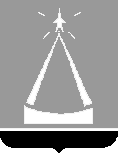 АДМИНИСТРАЦИЯ ГОРОДСКОГО ОКРУГА ЛЫТКАРИНО МОСКОВСКОЙ ОБЛАСТИФИНАНСОВОЕ  УПРАВЛЕНИЕ ГОРОДА ЛЫТКАРИНОРАСПОРЯЖЕНИЕ11.03.2021  № 3г.ЛыткариноОб утверждении Порядка исполнения бюджета городского округа  Лыткарино Московской области по расходамВ целях реализации статьи 219 Бюджетного кодекса Российской ФедерацииУтвердить прилагаемый Порядок исполнения бюджета городского округа Лыткарино Московской области по расходам (прилагается).2. Признать утратившими силу распоряжение начальника Финансового управления города Лыткарино от 20 февраля 2019 года  №4  «Об утверждении Порядка исполнения бюджета города  Лыткарино  по расходам». 3.	Начальнику отдела бухгалтерского учета, отчетности и казначейского исполнения бюджета – заместителю главного бухгалтера Мироновой Евгении Ивановне обеспечить опубликование в установленном порядке настоящего распоряжения в газете «Лыткаринские вести» и разместить на официальном сайте городского округа Лыткарино в сети «Интернет».4.	Контроль за исполнением настоящего распоряжения оставляю за собой.Начальник  управления 				                                Н.П.Архипова